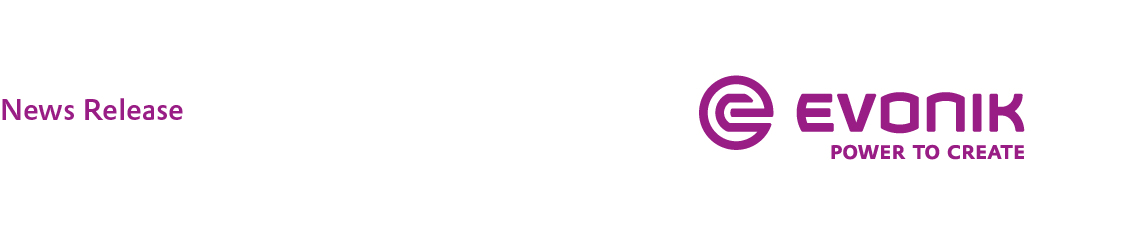 Evonik to increase surfactant prices PARSIPPANY, N.J., May 16, 2017 – Evonik Corporation will increase all list and off-list prices for the Tomadol®, Nonidet®, Tomamine®, TomadyneTM, and Tomakleen® surfactant product lines along with our Tomadry® Drying Agents and CARSPRAYTM Rinse Aid product lines up to 20 cents per pound depending upon product, package and quantity. The price increase will be effective June 15, 2017, or as contracts allow.For additional information about Evonik in North America, please visit our website: http://corporate.evonik.us/region/north_america.Company information Evonik, the creative industrial group from Germany, is one of the world leaders in specialty chemicals. Profitable growth and a sustained increase in the value of the company form the heart of Evonik’s corporate strategy. Its activities focus on the key megatrends health, nutrition, resource efficiency and globalization. Evonik benefits specifically from its innovative prowess and integrated technology platforms. Evonik is active in over 100 countries around the world with more than 35,000 employees. In fiscal 2016 the enterprise generated sales of around €12.7 billion and an operating profit (adjusted EBITDA) of about €2,165 billion.DisclaimerIn so far as forecasts or expectations are expressed in this press release or where our statements concern the future, these forecasts, expectations or statements may involve known or unknown risks and uncertainties. Actual results or developments may vary, depending on changes in the operating environment. Neither Evonik Industries AG nor its group companies assume an obligation to update the forecasts, expectations or statements contained in this release.For more information, contact:Robert BrownEvonik CorporationTel: +1 973 929-8812Cell: +1 973 906-4635Email: robert.brown@evonik.com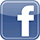 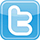 